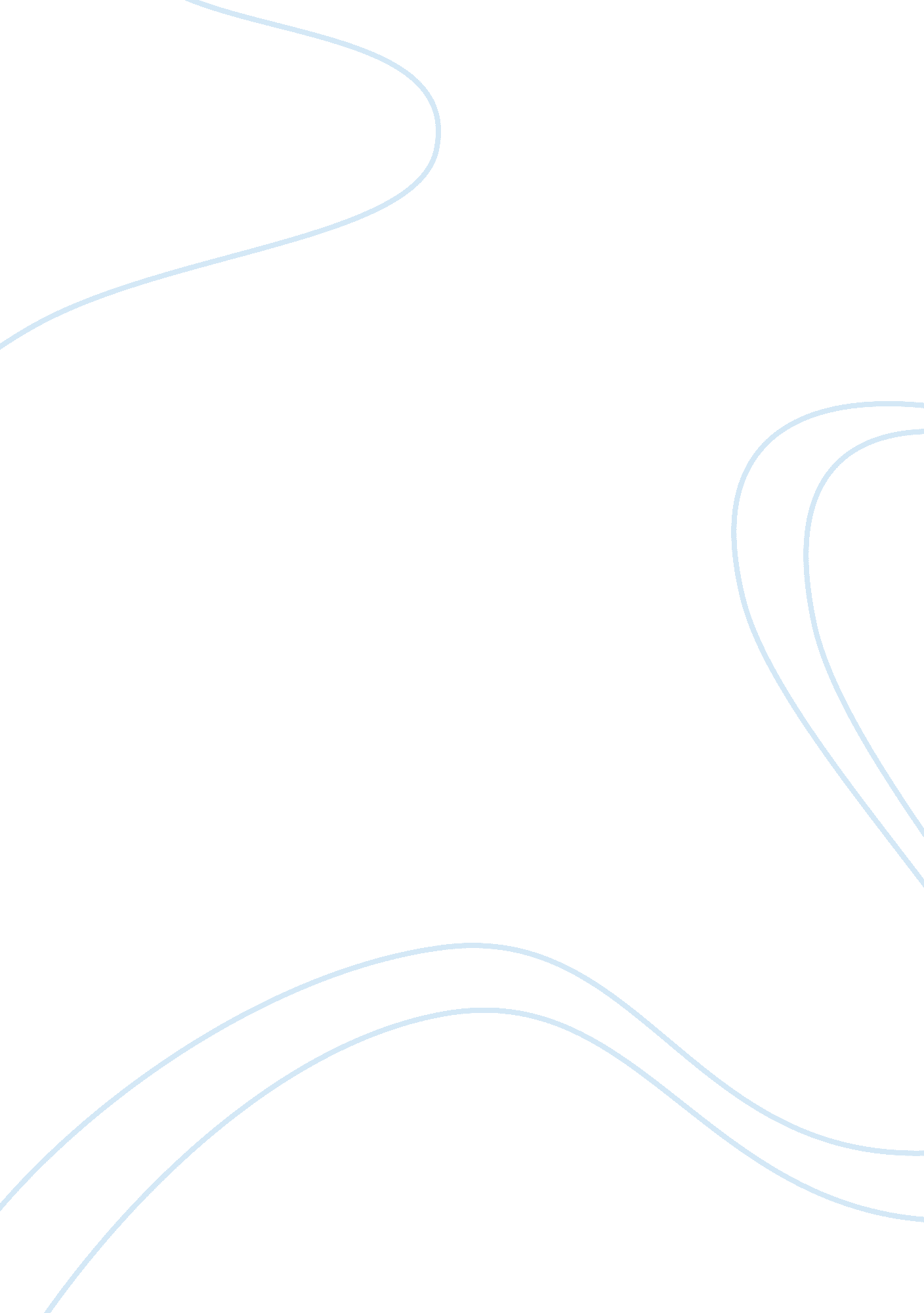 Nicomachean ethics by aristotelEducation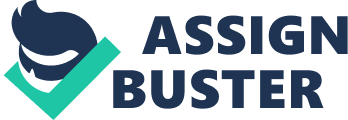 " What are the ethical considerations in Aristotle's " Nicomachean Ethics" R. J. Kilcullen, in the article, " Aristotle's Ethics: Essay, " d 1996, accessed on 9th Jun 2008, explains Aristotle's Nicomachean Ethics. 

For Plato and Aristotle, politics and ethics were closely connected. 'He who would duly inquire about the best form of a state ought first to determine which is the most eligible life' (Politics 1323 a15). 'Virtue must be the care of a state which is truly so-called' (Politics 1280 b7;)For Plato's judgment of the attempt to practice politics as an art separate from ethics see his Gorgias. 

Goodwill, as Aristotle would understand it, must seek to exercise some control over such things -- to be careful of life and health, money, etc., but always in subordination to the overall goal, the overall goal being the achievement of happiness. 

However, today's politicians or governments do not think it is their duty to keep looking after the welfare of the subjects; politicians are not expected to be especially good themselves, or to have moral purposes; as political slogans 'the good life' or 'the quality of life' refer to the physical conditions of life. 